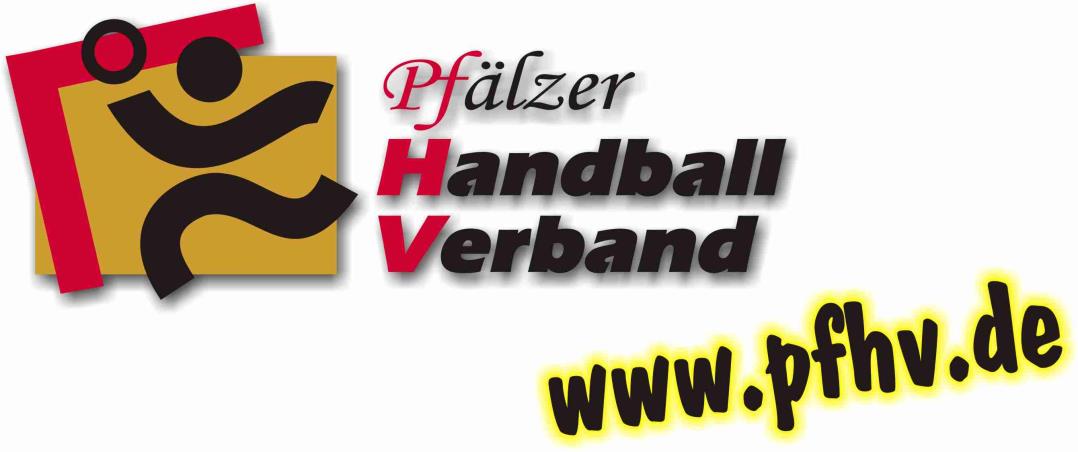 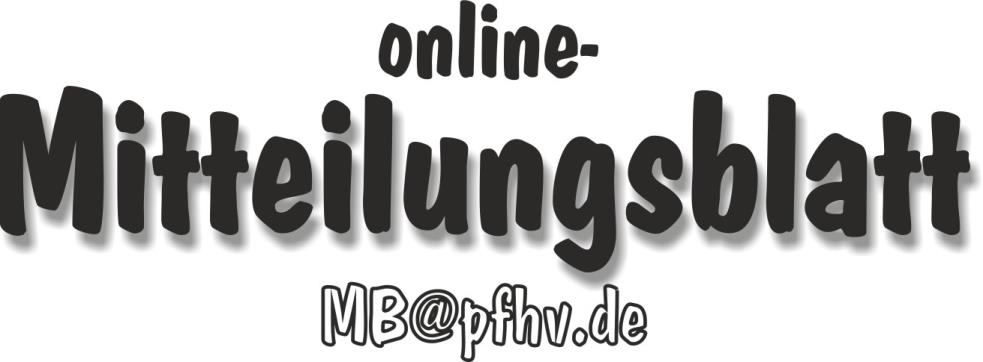 Nummer 36Stand: 04.09.2014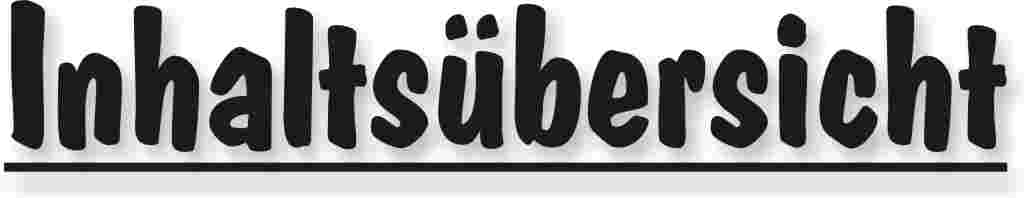 Halten Sie die Strg-Taste gedrückt und klicken in der Übersicht auf die gewünschte Seitenzahl, danach gelangen Sie direkt zur entsprechende Stelle im word-Dokument.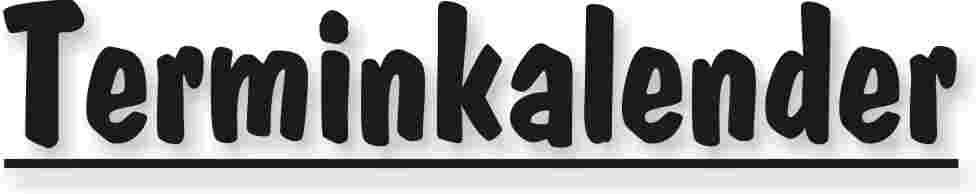 Der komplette Terminkalender kann auf der PfHV-Homepage heruntergeladen werden:http://www.pfhv.de/html/Service/Terminkalender.htm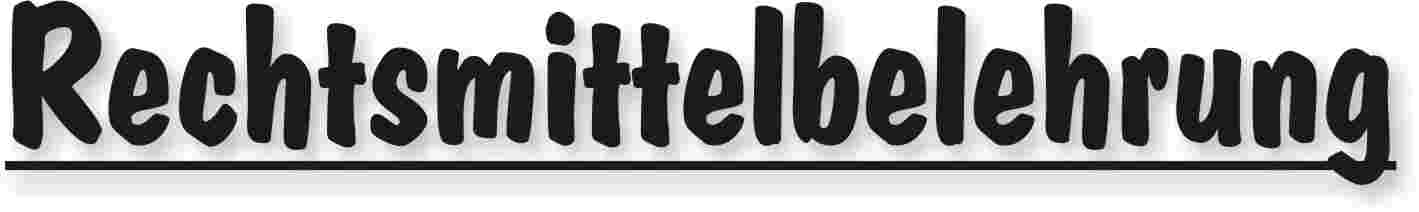 Gegen alle Sportinstanzenbescheide ist innerhalb von 14 Tagen nach Zustellung gebührenfreier doch kostenpflichtiger Einspruch zum Vorsitzenden des VSG möglich [maßgebend ist nach § 42 RO grundsätzlich das Datum des Poststempels. Der Zugang gilt am dritten Tag nach der Aufgabe als erfolgt: bei Veröffentlichung im MB gilt er mit dem dritten Tage nach der Veröffentlichung als bewirkt].Gegen Urteile des VSG ist innerhalb von 14 Tagen nach Zustellung [maßg. siehe 1.] Berufung zum VG-Vorsitzenden möglich.Gegen Urteile des Verbandsgerichtes ist innerhalb von 14 Tagen nach Zustellung [maßg.s.1.] Revision zum Vorsitzenden des DHB-Bundesgerichtes, Herrn Dr. Hans-Jörg Korte, Eickhorstweg 43, 32427 Minden möglich. Innerhalb dieser Frist sind darüber hinaus die Einzahlung der Revisionsgebühr in Höhe von EUR 500,00 und eines Auslagenvorschusses in Höhe von EUR 400,00 beim DHB nachzuweisen. Auf die weiteren Formvorschriften aus § 37 RO DHB wird ausdrücklich hingewiesen.Für alle Einsprüche, Berufungen und Revisionen gilt....Die entsprechenden Schriften sind von einem Vorstandsmitglied und dem Abteilungsleiter zu unterzeichnen. Name und Funktion des jeweiligen Unterzeichnenden müssen in Druckschrift vermerkt sein. Sie müssen einen Antrag enthalten, der eine durchführbare Entscheidung ermöglicht. Der Nachweis über die Einzahlung von Gebühr und Auslagenvorschuss ist beizufügen. Die §§ 37 ff. RO sind zu beachten.Einsprüche gegen Entscheidungen der Sportinstanzen  -  EUR 0,00 Rechtsbehelfe zum PfHV-VSG  -  EUR 26,00Berufung zum PfHV-VG  -  EUR 50,00Revision zum BG DHB:     EUR 500,00 und EUR 400,00 Auslagenvorschuss = EUR 900,00 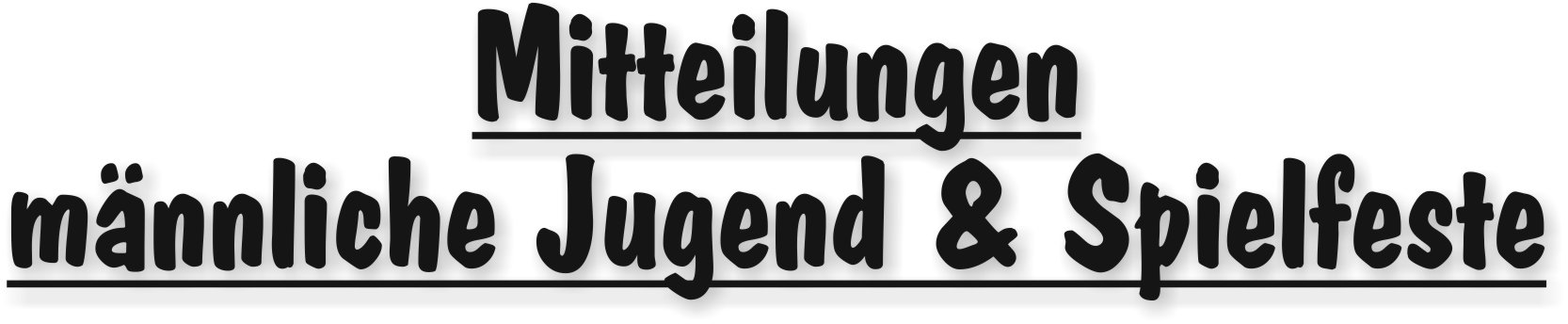 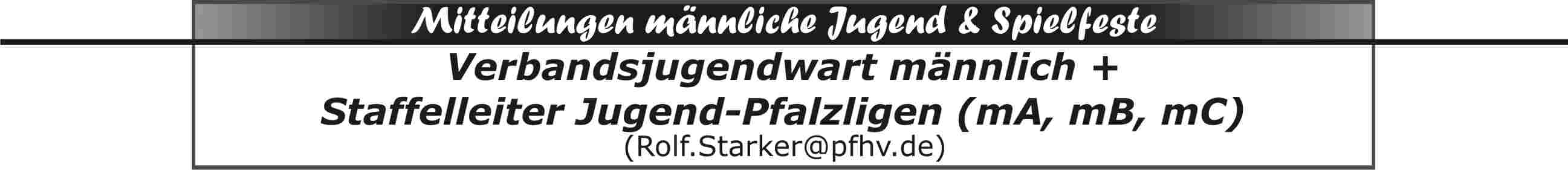 Meldung TrikotfarbenTrikotfarben bitte bis 10.09.2014 an Staffelleiter und mich melden.Meldungen mit der Bitte um Eingabe nach dieser heute bekannt gegebenen Frist, werden mit der dafür in den Dfb festgelegten Gebühr veröffentlicht.Bei nicht gemeldeten Trikotfarben hat sich die Mannschaft an der gemeldeten Trikotfarbe des Gegners zu orientieren.Auf § 56 SpO wird hingewiesen.Die Farben können aus SIS gedruckt werden.|Rolf Starker|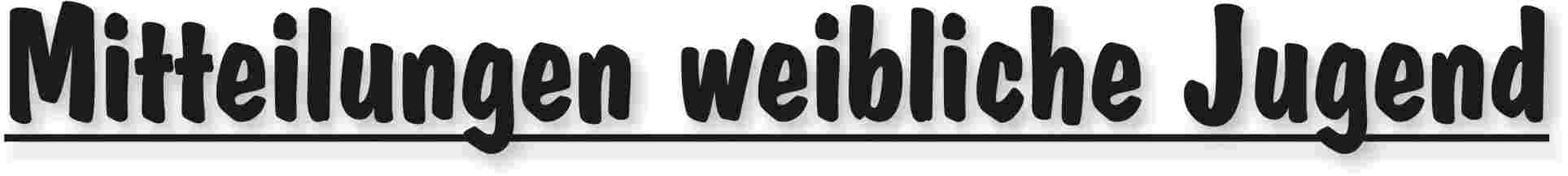 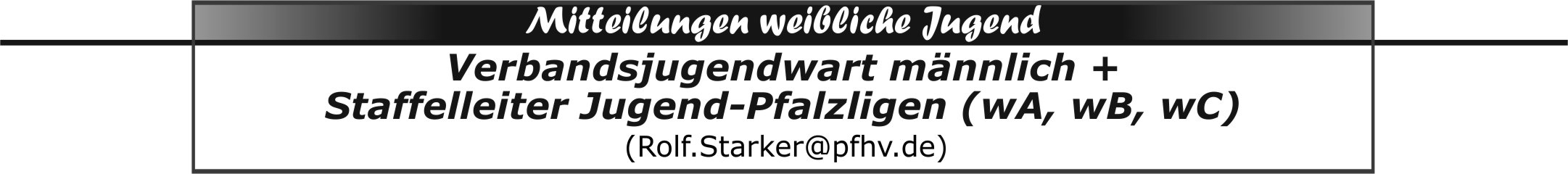 Meldung TrikotfarbenTrikotfarben bitte bis 10.09.2014 an Staffelleiter und mich melden.Meldungen mit der Bitte um Eingabe nach dieser heute bekannt gegebenen Frist, werden mit der dafür in den Dfb festgelegten Gebühr veröffentlicht.Bei nicht gemeldeten Trikotfarben hat sich die Mannschaft an der gemeldeten Trikotfarbe des Gegners zu orientieren.Auf § 56 SpO wird hingewiesen.Die Farben können aus SIS gedruckt werden.|Rolf Starker|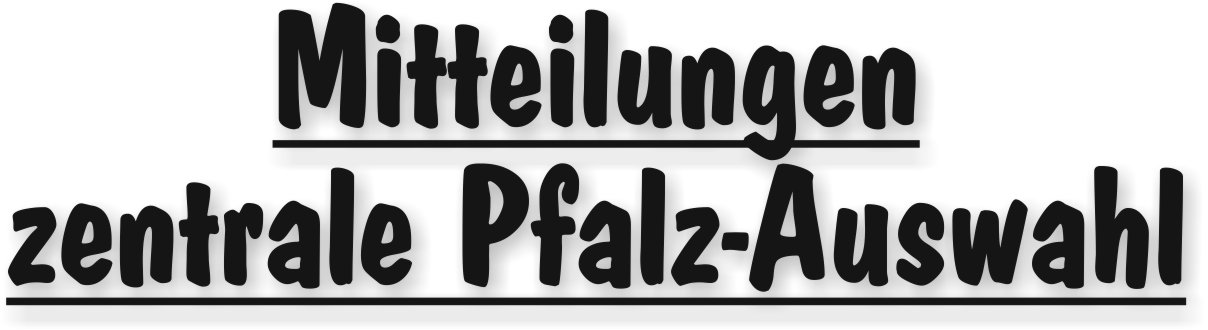 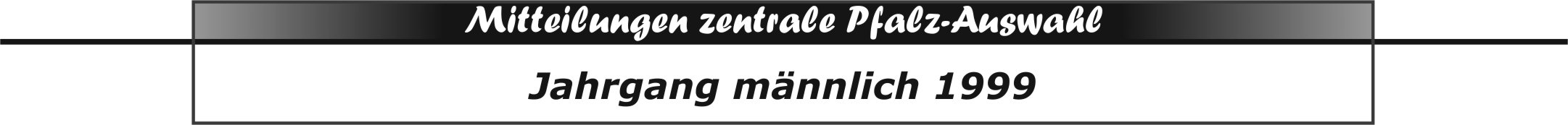 Einladungen Landesjugendsportfest 2014Zu den Vergleichsspielen zwischen den Auswahlen der LV Rheinland, Rheinhessen 
und der Pfalz im Rahmen des Landesjugendsportfestes am Samstag, 13.09.2014, ab 08:30 Uhr,56743 Mendig, Fallerstraße, Kreissporthalle,(Parkplätze über Schulstraße erreichbar)werden die nachfolgenden Spieler eingeladen:TV Dudenhofen:		Patrik Schmidt, Paul SchutziusTSG Friesenheim:	Konstantin Herbert, Leon Hoblaj, Tristan Jäger, 
Robin von Lauppert, Dominik Lenz, Leonnard Pfeil,
Lars Röller, Tommy SultaTV Hochdorf:		Sebastian Jochem, Jannis Schneibel, David ZahradskyTuS KL-Dansenberg:	Jens ZangerleTV Kirrweiler:		Yessine MeddebSpiel-/Ablaufplan: 
08:30 Eintreffen der teilnehmenden Mannschaften 09:00 Uhr Begrüßung der Landesverbände
09:30 Uhr	männlich	Rheinland	-  Rheinhessen 10:40 Uhr	weiblich	Rheinland	-  Rheinhessen 11:50 Uhr	männlich	Pfalz		-  Rheinhessen13:00 Uhr	weiblich	Pfalz		-  Rheinhessen 14:10 Uhr	männlich	Rheinland	-  Pfalz 15:20 Uhr	weiblich	Rheinland	-  Pfalz 16:15 Uhr	Siegerehrung durch die Sportjugend Rheinland 07:00 Uhr Abfahrt mit Bus an der Pfalzhalle in Haßlochca. 20:00 Uhr Rückkehr Rückfragen/Entschuldigungen nur an die Trainer Daniel Meyer und Frank Herbert (telefonische Erreichbarkeiten auf der HP)|Rolf Starker|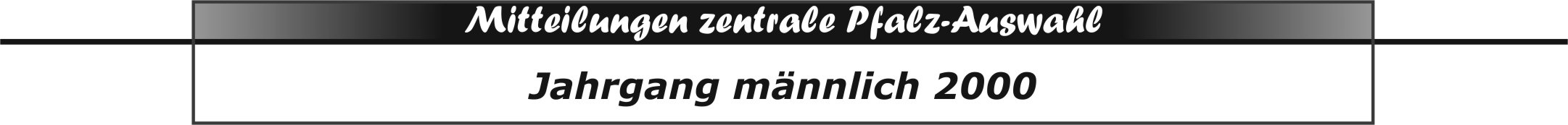 TermineMittwoch, 17.09.2014 - 17:30 bis 20:30 Uhr - Training LLZ Haßloch
Mittwoch, 01.10.2014 - 17:30 bis 20:30 Uhr - Training LLZ Haßloch
Mittwoch, 15.10.2014 - 17:30 bis 20:30 Uhr - Training LLZ Haßloch
Mittwoch, 29.10.2014 - 17:30 bis 20:30 Uhr - Training LLZ Haßloch
Samstag, 01.11.2014 - Walter-Laubersheimer-Gedächtnis-Turnier
Mittwoch, 12.11.2014 - 17:30 bis 20:30 Uhr - Training LLZ Haßloch
Mittwoch, 26.11.2014 - 17:30 bis 20:30 Uhr - Training LLZ Haßloch
Mittwoch, 10.12.2014 - 17:30 bis 20:30 Uhr - Training LLZ Haßloch
Mittwoch, 07.01.2015 - 17:30 bis 20:30 Uhr - Training LLZ Haßloch
Mittwoch, 21.01.2015 - 17:30 bis 20:30 Uhr - Training LLZ Haßloch
Mittwoch, 04.02.2015 - 17:30 bis 20:30 Uhr - Training LLZ Haßloch
Mittwoch, 18.02.2015 - 17:30 bis 20:30 Uhr - Training LLZ Haßloch
Mittwoch, 04.03.2015 - 17:30 bis 20:30 Uhr - Training LLZ Haßloch
Mittwoch, 18.03.2015 - 17:30 bis 20:30 Uhr - Training LLZ Haßloch
Tageslehrgänge werden ggf. separat angekündigt und veröffentlicht.|Rolf Starker|Nachsichtung Pfalzauswahl m2000Im Rahmen einer Nachsichtung möchten wir hochtalentierten Spätentwicklern und Quereinsteiger die Chance geben, sich für den Kader der zentralen Pfalzauswahl Jahrgang m2000 zu empfehlen. Wir bitten nochmals die Vereinsvertreter, Name des Spielers, Kontaktdaten, Spielposition, Wurfhand und kurze realistische Einschätzung an den Auswahl-Koordinator Rolf Starker (rolf.starker@pfhv.de) zu melden. Wir behalten uns vor, Spieler, die uns bereits bekannt sind, von der Nachsichtung auszuschließen. Ein Termin wird abhängig von den Meldezahlen veröffentlicht.Daniel MeyerPfHV-Verbandstrainer |Rolf Starker|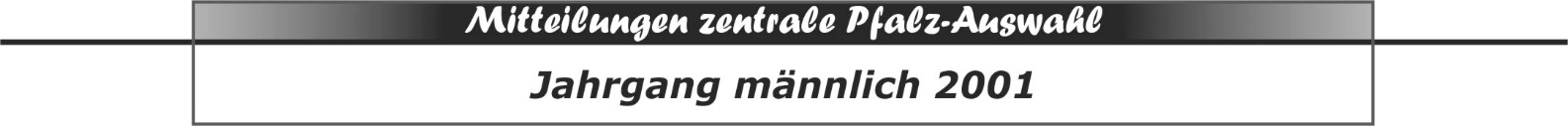 TermineMittwoch, 10.09.2014 - 17:00 bis 21:00 Uhr - Training LLZ Haßloch
Mittwoch, 24.09.2014 - 17:00 bis 21:00 Uhr - Training LLZ Haßloch
Mittwoch, 08.10.2014 - 17:00 bis 21:00 Uhr - Training LLZ Haßloch
Mittwoch, 22.10.2014 - 17:00 bis 21:00 Uhr - Training LLZ Haßloch
Mittwoch, 05.11.2014 - 17:00 bis 21:00 Uhr - Training LLZ Haßloch
Mittwoch, 19.11.2014 - 17:00 bis 21:00 Uhr - Training LLZ Haßloch
Mittwoch, 03.12.2014 - 17:00 bis 21:00 Uhr - Training LLZ Haßloch
Mittwoch, 17.12.2014 - 17:00 bis 21:00 Uhr - Training LLZ Haßloch
Mittwoch, 14.01.2015 - 17:00 bis 21:00 Uhr - Training LLZ Haßloch
Mittwoch, 28.01.2015 - 17:00 bis 21:00 Uhr - Training LLZ Haßloch
Mittwoch, 11.02.2015 - 17:00 bis 21:00 Uhr - Training LLZ Haßloch
Mittwoch, 25.02.2015 - 17:00 bis 21:00 Uhr - Training LLZ Haßloch
Mittwoch, 11.03.2015 - 17:00 bis 21:00 Uhr - Training LLZ Haßloch
Mittwoch, 25.03.2015 - 17:00 bis 21:00 Uhr - Training LLZ HaßlochTageslehrgänge werden ggf. separat angekündigt und veröffentlicht.|Rolf Starker|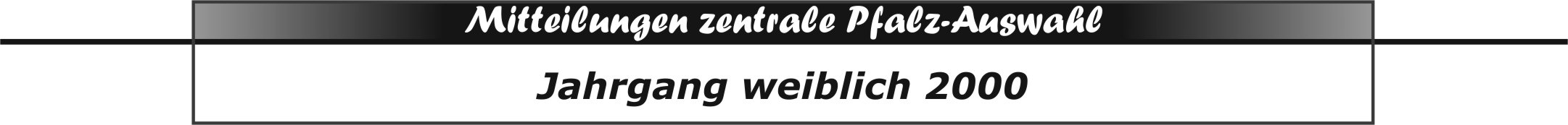 Ländervergleich weiblich 2000 in MendigFolgende Spielerinnen wurden für den Ländervergleich zwischen den Landesverbänden Rheinland, Rheinhessen und Pfalz im Rahmen des Landesjugenssportfest am 13.09.2014 in 56743 Mendig,Kreissporthalle Fallerstraße, nominiertAlbrecht Carolin, TUS HeiligensteinBerie Jennifer, JSG Wörth/HagenbachEmeklibas Alyna, JSG Wörth/HagenbachGoudarzi Sara, JSG Mutterstadt/RuchheimGsell Lara, SG OBZHauß Emily, TUS HeiligensteinJenne Luisa, SG OBZMeyer Svenja, JSG Mutterstadt/RuchheimMüller Celine, TUS HeiligensteinReichling Elisa Sophie, TSV KandelSchilling Flora, TSV KandelSchneider Lara, TSG FriesenheimSchönberg Vanessa, JSG Wörth HagenbachSengel Lara, TUS Heiligenstein|Martina Benz|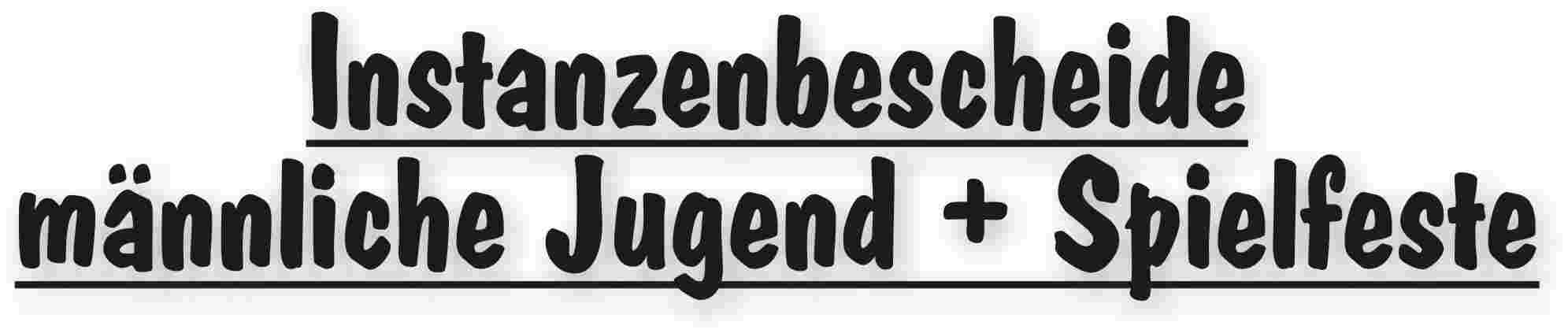 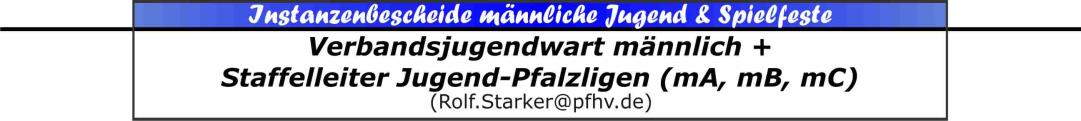 |Rolf Starker|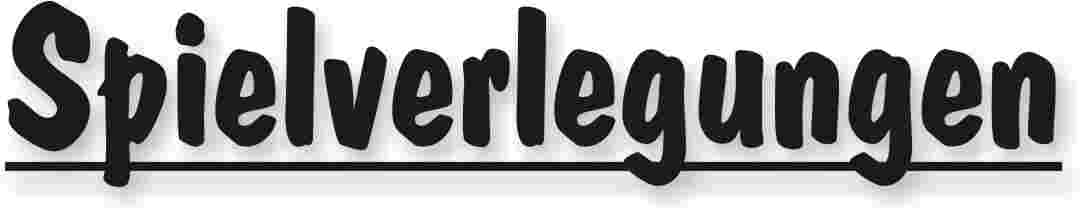 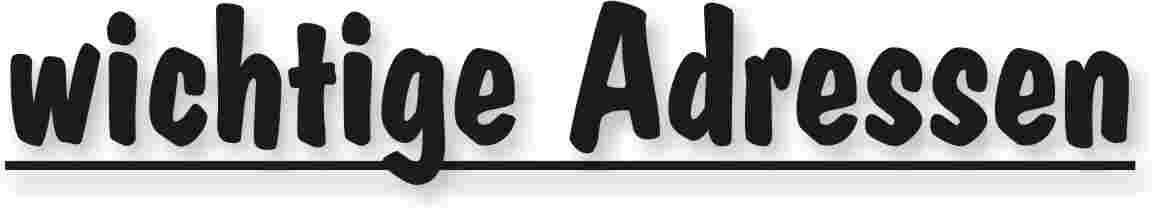 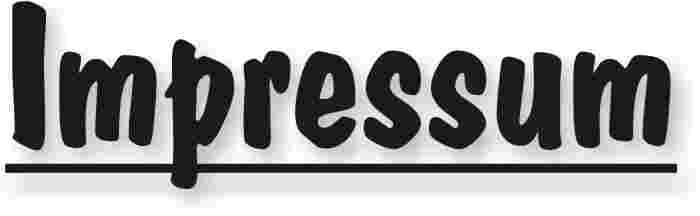 Veröffentlichung: Das Mitteilungsblatt (MB) des PfHV erscheint i.d.R. wöchentlich als online-Ausgabe. Die rechtsverbindliche Form ist das online-MB! Die gegen Aufpreis ggf. zusätzlich bestellten Print-MB sind ausschließlich ein Service. Folglich ist das Datum der online-Veröffentlichung (siehe Kopfzeile) ausschlaggebend. Das online-MB wird permanent als Download auf www.pfhv.de angeboten und satzungemäß zusätzlich versendet. Hierfür wird weiterhin der bekannte Newsletter verwendet. Achtung: Ob oder welche Adressen im Newslettersystem eingetragen werden, sprich wer das MB per Newsletter erhält, bestimmt eigenverantwortlich jeder Verein. Jeder Verein kann permanent beliebig viele E-Mail-Adressen eintragen und jederzeit wieder löschen. Den Newsletter finden Sie unter dem Direktlink: www.Newsletter.pfhv.de Verantwortung: Verantwortlich für die Zusammenstellung sind die Öffentlichkeitsbeauftragten des PfHV (Sascha Fochler & Martin Thomas), für den Inhalt der jeweilige Unterzeichner / Autor. Kosten / Abonnement / Kündigung:Mitglieder sind (§ 6 Abs. 2 der Satzung) verpflichtet, das amtliche Mitteilungsblatt (MB) digital zu beziehen, also nicht mehr auf dem Postweg. Der Jahresbezugspreis für die online-Version beträgt pro Verein pauschal 50,00 € inkl. MWSt.; es können beliebig viele Empfänger des digitalen MB ins Newslettersystem (www.Newsletter.pfhv.de) eingetragen werden. Die zusätzlich zum online-MB gegen Aufpreis bestellten Print-Exemplare können bis 15.05. zum 30.06. bzw. bis 15.11. zum 31.12. gekündigt werden. Redaktionsschluss / Meldestelle:Redaktionsschluss ist für E-Mails an die Öffentlichkeitsbeauftragten mittwochs um 17 Uhr, für Faxe/Anrufe/… an die Geschäftsstelle mittwochs um 9 Uhr. Die Öffentlichkeitsbeauftragten können nur Infos per E-Mail und in der Formatvorlage für das MB bearbeiten. Faxe/Anrufe/… bitte an die Geschäftsstelle. Bei Fragen: MBpfhv.de  oder  Geschaeftsstellepfhv.de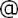 Haftungsausschluss:Bei Nichterscheinen infolge höherer Gewalt entfällt die Lieferpflicht und ein Anspruch auf Rückerstattung des Bezugspreises besteht nicht. 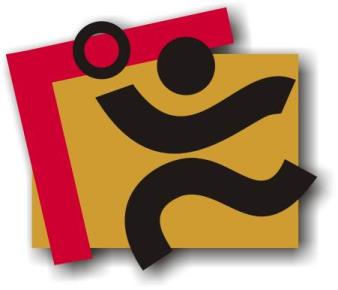 TerminkalenderSeite 3RechtsmittelbelehrungSeite 4Mitteilungen / Infos:Mitteilungen / Infos:Mitteilungen / Infos:Mitteilungen Präsidium – Mitteilungen Geschäftsstelle, Öffentlichkeitsbeauftragte– Mitteilungen Passstelle– Mitteilungen allgemein – Mitteilungen Erdinger Alkoholfrei Pfalzpokal –Mitteilungen Männer –Mitteilungen Frauen–Mitteilungen Pfalzgas-Cup–Mitteilungen männliche Jugend & SpielfesteSeite 5Mitteilungen weibliche JugendSeite 5Mitteilungen Talentförderung Rheinland-Pfalz-Auswahl–Mitteilungen Talentförderung Pfalz-AuswahlSeite 6Mitteilungen Talentförderung Auswahlstützpunkte Pfalz–Mitteilungen Talentförderung Torwartstützpunkte Pfalz–Mitteilungen Schiedsrichter & Zeitnehmer/Sekretär–Urteile:Urteile:Urteile:VG- & VSG-Urteile–Instanzenbescheide: fehlende Spielausweise–Instanzenbescheide: Männer –Instanzenbescheide: Frauen–Instanzenbescheide: männliche Jugend & SpielfesteSeite 10Instanzenbescheide: weibliche Jugend–Instanzenbescheide: Schiedsrichter–Spielverlegungen Seite 11Sonstiges–wichtige AdressenSeite 12ImpressumSeite 13TagDatumvonbisVeranstaltung (Pfälzer Handball-Verband)Fr05.09.14Ferien Rheinland-Pfalz: Sommerferien (Ende)So07.09.14Pfalzgas-Cup 2014: 1. Vorrunde mB und wCMo08.09.1417:3020:30Auswahl (zentral): w2001 Training in Haßloch (LLZ Haßloch)Mi10.09.1417:0021:00Auswahl (zentral) : m2001 Training in Haßloch (LLZ Haßloch)Sa13.09.1410:0012:00Auswahlstützpunkte: Training w2003Sa13.09.149:0013:00Auswahlstützpunkte: Training männlich (Orte siehe Homepage)Sa13.09.14Landesjugendsportfest in Mendig (Teilnahme m99 und w00)So14.09.14Pfalzgas-Cup 2014: 1. Vorrunde mC und wBMo15.09.1417:3020:30Auswahl (zentral): w2002 Training in Haßloch (LLZ Haßloch)Mi17.09.1417:3020:30Auswahl (zentral): m2000 Training in Haßloch (LLZ Haßloch)Mo22.09.1417:3020:30Auswahl (zentral): w2001 Training in Haßloch (LLZ Haßloch)Mi24.09.1417:0021:00Auswahl (zentral) : m2001 Training in Haßloch (LLZ Haßloch)Sa27.09.1410:0012:00Auswahlstützpunkte: Training w2003Sa27.09.149:0013:00Auswahlstützpunkte: Training männlich (Orte siehe Homepage)Mo29.09.1417:3020:30Auswahl (zentral): w2002 Training in Haßloch (LLZ Haßloch)Fr03.10.14Feiertag in RLP: Tag der Deutschen EinheitFr03.10.14Pfalzgas-Cup 2014: 2. Vorrunde mB und wBSa04.10.14Pfalzgas-Cup 2014: 2. Vorrunde mC und wCMo06.10.1417:3020:30Auswahl (zentral): w2001 Training in Haßloch (LLZ Haßloch)Sa11.10.1410:0012:00Auswahlstützpunkte: Training w2003Sa11.10.149:0013:00Auswahlstützpunkte: Training männlich (Orte siehe Homepage)Mo20.10.14Ferien Rheinland-Pfalz: Herbstferien (Beginn)Mo13.10.1417:3020:30Auswahl (zentral): w2002 Training in Haßloch (LLZ Haßloch)Fr31.10.14Ferien Rheinland-Pfalz: Herbstferien (Ende)Sa01.11.14Feiertag in RLP: AllerheiligenMo03.11.1417:3020:30Auswahl (zentral): w2001 Training in Haßloch (LLZ Haßloch)Sa08.11.1410:0012:00Auswahlstützpunkte: Training w2003Sa08.11.149:0013:00Auswahlstützpunkte: Training männlich (Orte siehe Homepage)Mo10.11.1417:3020:30Auswahl (zentral): w2002 Training in Haßloch (LLZ Haßloch)So16.11.14Festtag: VolkstrauertagMo17.11.1417:3020:30Auswahl (zentral): w2001 Training in Haßloch (LLZ Haßloch)Sa22.11.1410:0012:00Auswahlstützpunkte: Training w2003Sa22.11.149:0013:00Auswahlstützpunkte: Training männlich (Orte siehe Homepage)So23.11.14Festtag: TotensonntagMo24.11.1417:3020:30Auswahl (zentral): w2002 Training in Haßloch (LLZ Haßloch)Sa29.11.14Pfalzgas-Cup 2014: Zwischenrunde mB und wBGeldstrafen, Gebühren, Unkosten aus diesem MBGeldstrafen, Gebühren und Unkosten aus Bescheiden/Urteilen aus diesem MB werden im Nachhinein vierteljährlich mit Rechnung angefordert. Aufgrund dieser MB-Veröffentlichung bitte -KEINE- Zahlung leisten!Geldstrafen, Gebühren und Unkosten aus Bescheiden/Urteilen aus diesem MB werden im Nachhinein vierteljährlich mit Rechnung angefordert. Aufgrund dieser MB-Veröffentlichung bitte -KEINE- Zahlung leisten!Nr.PGC-01/2014betroffenVTV MundenheimSp-Nr.M-SpielSp-Datum14.09.2014LigamC Gruppe 3GrundZurückziehen gemeldeter Mannschaften vom PGCZurückziehen gemeldeter Mannschaften vom PGCZurückziehen gemeldeter Mannschaften vom PGC§§DfB PGC BeweisMail vom 01.09.2014 Geldbuße80.- €BemerkungGebühr5.- €BemerkungSumme85.- €BemerkungHaftenderVTV MundenheimVTV MundenheimVTV MundenheimAlters-klasseStaffelSpiel-Nr.neu
Datumneu
Uhrzeitneu
HalleHeimGastGebühr für VereinGebühr
(A,B,...)mDJKKmD334300108.11.1416.15079TV Hochdorf 2TSV IggelheimTSV IggelheimCmDJKKwD144100902.11.1411.00125TSG FriesenheimHR Göllheim/EisenbergTSG FriesenheimCmCJVLmC33100521.09.1411:00079TV  Hochdorf 2HSG Eppstein/MaxdorfTV HochdorfAmAJPLmA31000416.09.1418:45015SG Ottersh/Bellh/ZeiskJSG Wörth/HagenbachJSG Wörth/HagenbachAFriedhelm Jakob(Präsident)Achim Hammer(Vizepräsident Organisation & Entwicklung)Siegmundweg 5, 67069 LudwigshafenE-Mail: Friedhelm.Jakobpfhv.deTel.: 0621 - 68585354Mobil: 0171 - 9523880Fax: 0621 - 68554107Ostpreußenstraße 16, 67165 WaldseeE-Mail: Achim.Hammerpfhv.deTel.:  06236 - 1833Josef Lerch(Vizepräsident Spieltechnik)Jürgen Thomas(Vizepräsident Recht)Theodor-Heuss-Str. 17,  76877 Offenbach E-Mail: Josef.Lerchpfhv.deTel.:  06348 - 7100Mobil: 0170 - 7526586Fax:  06348 - 7846Rottstr. 6, 67365 Schwegenheim E-Mail: Juergen.Thomaspfhv.deTel.:  06344 - 3213Fax:  06344 - 939789Christl Laubersheimer(Vizepräsidentin Jugend)Adolf Eiswirth(Vizepräsident Finanzen)Im Kirchfeld 11, 67435 NeustadtE-Mail: Christl.Laubersheimerpfhv.deTel:  06327 - 9769877Fax: 06327 - 9769878Schraudolphstr. 13, 67354 Römerberg E-Mail: Adolf.Eiswirthpfhv.deTel.:  06232 - 84945Fax:  06232 - 84945Rainer Krebs(Vizepräsident Lehrwesen)Marcus Altmann(Schiedsrichterwart)Dr.-Rieth-Str. 9, 67354 RömerbergE-Mail: Rainer.Krebspfhv.deTel.:  06232 - 74418Lungestr. 4,  67063 Ludwigshafen E-Mail: Marcus.Altmannpfhv.deMobil: 0173 - 2735857Norbert Diemer(Männerwart)Manfred Nöther(Frauenwart)Hinterstr. 92, 67245 LambsheimE-Mail: Norbert.Diemerpfhv.deTel:  06233 - 53131 Mobil: 0177 - 2360619Fax: 06233- 3534183 Im Vogelsang 75, 76829 LandauE-Mail: Manfred.Noetherpfhv.deTel.:  06341 - 83690Rolf Starker(Verbandsjugendwart männlich)N.N.(Verbandsjugendwart weiblich)Kettelerstr. 7, 67165 WaldseeE-Mail: Rolf.Starkerpfhv.deTel:  06236 - 415318Fax: 06236 - 415319Sandra Hagedorn(Geschäftsstelle)Ewald Brenner(Passstelle)Pfälzer Handball-VerbandAm Pfalzplatz 11, 67454 HaßlochE-Mail: Geschaeftsstellepfhv.deTel.: 06324 - 981068Fax: 06324 - 82291Weinbietstr. 9, 67259 HeuchelheimE-Mail: Ewald.Brennerpfhv.deTel.: 06238 - 929219Mobil: 0171 - 4753334Fax: 06238 - 4529